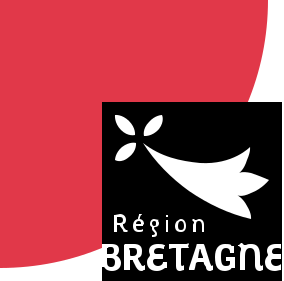 DGA éducation, formation, économieDirection de l’emploi et de la formationtout au long de la vieService de l’apprentissage et des Formations Sanitaires et socialesAppel À Projet ___________________________Mieux accompagner le parcours de formation des apprentis porteurs de troubles « dys » ___________________________ORGANISME PORTEUR DE LA DEMANDEStatut juridique de la structure :Nom :Adresse du siège social :Code postal :					Ville :Numéro SIRET : N° d’identification DREETS :Certification Qualiopi pour les actions d’apprentissage : 	oui	󠄄	 non 󠄄 󠄄 󠄄󠄄Représentant légal autorisé à engager la demande:Nom :Prénom :Fonction :Tél :						Adresse électronique :Responsable du projet : (s’il diffère du représentant légal)Nom :Prénom :Fonction :Tél :						Adresse électronique INFORMATIONS COMPLEMENTAIRESPRESENTATION DU PROJET Le porteur de projet doit adresser, jointe au présent dossier, une note de présentation du projet en précisant :l’intérêt porté à l’accompagnement des apprentis porteurs de troubles « dys »,l’objectif à atteindre,les points forts du projets,les actions, les moyens à mettre en œuvre, les indicateurs de réalisation,le calendrier d’exécution.BUDGET PREVISIONNEL DU PROJETLe porteur du projet doit mentionner dans le tableau ci-dessous les dépenses et les charges prévisionnelles nécessaires à la réalisation du projet.Les informations mentionnées doivent refléter le coût total du projet et le détail des postes de dépenses permettant d’identifier les dépenses éligibles à la participation de la Région (voir règlement de l’appel à projet).Possibilité d’insérer des lignes dans le tableau.PLAN DE FINANCEMENT PRÉVISIONNEL DU PROJETLe plan de financement prévisionnel a pour but d’informer la Région sur les sources de financement du projet.Possibilité d’insérer des lignes dans le tableau.Je soussigné,                                                     , en qualité de représentant légal de                                                                ayant qualité pour l’engager juridiquement, sollicite une subvention régionale pour un  montant de                     €.Je certifie l’exactitude des renseignements indiqués dans le présent dossier.Date de la demande de subvention :				Cachet de l’organisme porteur du projet:Nom et signature du représentant légal :DOCUMENTS A FOURNIRLe présent dossier complété et signé.La note de présentation du projet.Les statuts de l’organisme gestionnaire du CFA (si modification depuis dernière transmission au Service de l’Apprentissage et des formations sanitaires et sociales).La déclaration d’activité de la formation par apprentissage (si n’a pas été encore transmise au Service de l’Apprentissage et des formations sanitaires et sociales).L’attestation de certification Qualiopi (si n’a pas été déjà transmise au Service de l’Apprentissage et des formations sanitaires et sociales).Relevé d'Identité Bancaire (si modification depuis dernière transmission au Service de l’Apprentissage et des formations sanitaires et sociales).Ce document constitue à minima les informations dont souhaite disposer la Région Bretagne pour l’instruction de la demande.Chaque porteur de projet peut y adjoindre toute pièce complémentaire qu’il jugera pertinente pour en permettre l’instruction.De même la Région pourra solliciter toute pièce complémentaire qu’elle jugera utile.DEPOT DE VOTRE DEMANDE DE SUBVENTIONEnvoyer votre dossier de demande de subvention complété par :courrier électronique à l’adresse suivante :   foncapp@bretagne.bzhou parcourrier postal à l’adresse suivante :REGION BRETAGNEDGA éducation, formation, économieDirection de l'emploi et de la formation tout au long de la vieService de l’apprentissage et des formations sanitaires et sociales283, avenue du Général PattonCS 2110135711 RENNES CEDEXREGLEMENT D’INTERVENTION Objectif Il s’agit de soutenir les organismes de formations qui proposent un dispositif d’accompagnement spécifique et personnalisé à leurs apprentis porteurs de troubles « dys » tout au long du parcours de formation pour contribuer à sa réussite.BénéficiaireLe bénéficiaire de la subvention est l’organisme ayant une activité de formation par la voie de l’apprentissage dispensée en Bretagne pour les actions de formation entreprises auprès du public visé.Participation financière de la RégionLes dépenses éligibles à un financement de la Région sont celles portant sur :l’ingénierie pédagogique,l’achat d’équipements adaptés à l’apprenti porteur de troubles « dys » afin de lui permettre de suivre sa formation dans de bonnes conditions,les actions de sensibilisation et de formation des formateurs à l’accompagnement pédagogique de ce public. Les actions de formation doivent être réalisées par un prestataire externe au porteur du projet.L’aide régionale peut prendre en compte jusqu’à 100% des dépenses éligibles citées ci-dessus et est plafonnée selon le barème suivant :La Région se réserve le droit de modifier le taux et les plafonds mentionnés ci-dessus en fonction du nombre de projets qui lui sera soumis et qu’elle retiendra.Modalités de versement de la subventionAcompte de 70% à la signature de la convention de subvention par les deux parties.Solde de 30% à réception des justificatifs des dépenses réalisées et de la présentation d’une note de bilan du projet. Restitution de la subvention La Région se réserve le droit de demander au bénéficiaire de restituer la part de la subvention versée qu’il ne sera pas en mesure de justifier.Nombre d’établissements de formation sur le territoire bretonDomaines des formations proposéesNombre de formateursNombre d’apprentis au 31/12/2021Nombre d’apprentis porteurs de troubles « dys »Poste de dépensePrécisions éventuellesQuantitéCoût unitaireCoût total TTCTOTAL TOTAL TOTAL TOTAL Type de financementMode de financementMontant TTCAuto financementFonds propresAuto financementAuto financementAuto financementAides publiquesSubvention apprentissage Région BretagneAides publiquesAides publiquesAutresAutresAutresTOTALTOTALEffectif global des apprentis du bénéficiaire au 31/12/2021Montant maximum de la subvention1 à 19 apprentis  2 500 €20 à 49 apprentis 5 000 €  50 à 129 apprentis10 000 €130 à 299 apprentis20 000 €300 à 599 apprentis35 000 €                    600 à 1 499 apprentis                            65 000 €                    1 500 à 3 499 apprentis                          130 000 €                     3 500 apprentis et plus                          200 000 €